1260 NE 132nd Ave.	Bus. Office 503-256-5850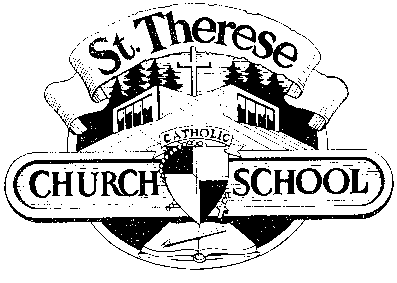 	School 503-253-9400	Rel. Ed. 503-256-5850Financial Obligation Disclosure for 2019-20During the 2019-20 school year, from June, 2019 to May, 2020, I agree to complete the following St. Therese School parent obligations:Registration formTuition ContractApplication Fee - $50 new students onlyRegistration fee - $200 per student St. Therese School takes the commitment to Catholic parishes seriously and expects parents to completely fulfill their obligations to ANY Archdiocese parish that awards them “qualified” status.  In addition, tuition will be increased should a parish notify the school that the family is not fulfilling their commitment. _____ InitialK-8th Parents in addition throughout the year will meet these obligations:I agree to complete my Fair Share requirements (40 hours/20 hours single parent) by completing:10 volunteer hours for Fund Raising/Development (5 for single parent)30 volunteer hours for school-related activities (15 for single parent)I agree to complete the following Parent Club Fund Requirements:Scrip/gift card requirement of a total of $2,000 per year ($1,000 for single parent). Buy-out from this program is $200 per yearJog-A-Thon: Each family will solicit $150 in pledges (1st child, additional $50 per child, maximum obligation = $250).Raffle:Sell or purchase a minimum of $120 of raffle tickets.Additional Fund Raising event(s) if neededPreschool Parents throughout the year will meet these obligations:10 volunteer hours (See teacher for opportunities)Raffle– sell or purchase a minimum of $30 of raffle ticketsJog-A-Thon & Scrip purchases are optional – parents are encouraged to participate______________________________		____________________Parent Signature					Date___________________________	__________________  _____Print Name						Oldest Student and GradeRETURN THIS FORM WITH YOUR REGISTRATION PACKET